با نام خدا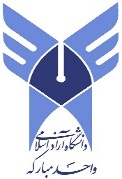 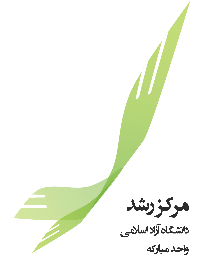 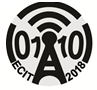 پروپوزال ارائه ایده بازارکنفرانس ملی تحقیقات نوین در مهندسی برق، کامپیوتر و فناوری اطلاعاتطرح پروپوزال ارائه ایده بازار این قسمت توسط دفتر ایده بازار  پر می شودمشخصات ایده پرداز- فناورمشخصات همکاران طرحاطلاعات مربوط به ایده / فناوریعنوان ایده/ فناوریواژگان کلیدی به ترتیب حروف الفبا و اطلاعات طرح:حوزه کاربردی ایده/ فناوری( فقط تیک بزنید)قابل توجه ایده پردازان و فناوران عزیز:حداکثر تعداد صفحات ارسالی بین 5 تا 7 صفحه می‌باشد( در غیر این صورت از صفحه 7 به بعد در روند داوری قرار نخواهد گرفت). فرمت فایل PDF باشد و از ارسال فایل‌های بیشتر خودداری نمایید. ( لازم به ذکر است اطلاعات ارسالی به غیر از این پروپوزال بررسی نخواهد شد)الحاق فایلهای تکمیلی ( حداکثر 2 صفحه): نام رویداد:تاریخ درخواست:پیوست:نام خانوادگی:                              نام:                          دانشگاه/ شرکت:                                                رشته/ سمت سازمانی:                           کد ملی/ شناسه ملی:ایمیل:                                                 شماره همراه:                                               تلفن ثابت:               آدرس پستی:1نام خانوادگی:                                 نام:                             تخصص اصلی:آخرین مدرک تحصیلی:                              رتبه دانشگاهی/ شرکتی:                  2نام خانوادگی:                                 نام:                             تخصص اصلی:آخرین مدرک تحصیلی:                             رتبه دانشگاهی/ شرکتی:                  3نام خانوادگی:                                نام:                             تخصص اصلی:آخرین مدرک تحصیلی:                             رتبه دانشگاهی/ شرکتی:                  4نام خانوادگی:                               نام:                             تخصص اصلی:آخرین مدرک تحصیلی:                             رتبه دانشگاهی/ شرکتی:                  5نام خانوادگی:                               نام:                             تخصص اصلی:آخرین مدرک تحصیلی:                             رتبه دانشگاهی/ شرکتی:                  فارسیلاتینفارسیلاتین1مدت اجرا ( طرح در چه مرحله ای قرار دارد (ایده اولیه، نمونه آزمایشگاهی، صنعتی، نیمه صنعتی) و برای تجاری سازی آن چه مدت زمانی را در نظر دارید):2تعریف و بیان مساله اصلی ایده / فناوری:3ضرورت و اهمیت ایده / فناوری:4سابقه انجام پژوهش ( تاریخچه مطالعات، در صورت وجود نمونه‌های داخلی یا خارجی حتما ذکر گردند):5هدف های انجام طرح (هدف کلی و هدفهای ویژه):6فرضیه ها یا سوال‌های طرح:7چه کاربردهایی از انجام این طرح متصوراید؟8استفاده کنندگان از نتیجه پروژه (اعم از موسسات آموزشی، پژوهشی، دستگاههای اجرایی و غیره)9جنبه جدید بودن و نوآوری طرح در چیست؟10گواهینامه ها و تاییدات مراجع ذیصلاح ( در این قسمت فقط نام برده شود و در انتهای فایل حداکثر در دو صفحه تصویر مدارک آورده شود)حوزه کاربردیردیفبرق1کامپیوتر2فناوری اطلاعات3